                     																										NO. 42JOURNALOF THESENATEOF THESTATE OF SOUTH CAROLINAREGULAR SESSION BEGINNING TUESDAY, JANUARY 10, 2023_________WEDNESDAY, MARCH 22, 2023Wednesday, March 22, 2023(Statewide Session)Indicates Matter StrickenIndicates New Matter	The Senate assembled at 1:00 P.M., the hour to which it stood adjourned, and was called to order by the PRESIDENT.	A quorum being present, the proceedings were opened with a devotion by the Chaplain as follows:Ezekiel 37:1	Ezekiel the prophet tells us:  “The hand of the Lord came upon me, and he brought me out by the spirit of the Lord and set me down in the middle of a valley; and it was full of bones.”	Let us pray:  Gracious God, we are so very conscious of the limits that surround us.  For no matter how we might struggle to get things done on our own, we sooner or later realize there’s just so much we alone can often do during this troubled and unsettled period we’re living in.  That is why we turn to You, O Lord, trusting in Your promises of a hope-filled future.  Therefore, as You did in the past, we ask that You once again breathe afresh on these leaders, granting each of them the zeal and the determination to bring about good results for all of our people, not just for some.  And may each Senator truly find himself or herself renewed by Your grace.  In Your wondrous name we pray, dear Lord.  Amen.   	The PRESIDENT called for Petitions, Memorials, Presentments of Grand Juries and such like papers.Call of the Senate	Senator SETZLER moved that a Call of the Senate be made.  The following Senators answered the Call:Alexander	Bennett	CashCorbin	Cromer	DavisFanning	Gambrell	GarrettGoldfinch	Grooms	GustafsonHarpootlian	Hutto	Johnson, MichaelKimbrell	Kimpson	MartinMassey	McElveen	PeelerReichenbach	Rice	SabbScott	Senn	SetzlerShealy	Stephens	TalleyTurner	Verdin	WilliamsYoung	A quorum being present, the Senate resumed.REGULATION WITHDRAWN AND RESUBMITTED	The following was received:Document No. 5160Agency: Department of Labor, Licensing and RegulationChapter: 10Statutory Authority: 1976 Code Sections 40-1-50 and 40-1-70SUBJECT: Fee Schedule for R.10-17, R.10-20, R.10-24, R.10-27, R.10-32, R.10-34 and R.10-42Received by President of the Senate January 10, 2023Referred to Committee on Labor, Commerce and IndustryLegislative Review Expiration May 10, 2023Withdrawn and Resubmitted March 22, 2023Doctor of the Day	Senator CAMPSEN introduced Dr. John Corless of Charleston, S.C., Doctor of the Day.Expression of Personal Interest	Senator SCOTT rose for an Expression of Personal Interest.Expression of Personal Interest	Senator McELVEEN rose for an Expression of Personal Interest.CO-SPONSORS ADDED	The following co-sponsors were added to the respective Bills:S.   95		Sen. GroomsS. 108		Sen. ScottS. 148		Sen. KimpsonS. 284		Sens. Jackson and ScottS. 521		Sen. VerdinS. 557		Sen. ClimerS. 581		Sen. SennS. 612		Sen. GustafsonS. 623		Sen. KimbrellS. 659		Sen. SennRECALLED	S. 205 -- Senator Fanning:  A CONCURRENT RESOLUTION TO REQUEST THE DEPARTMENT OF TRANSPORTATION NAME THE BRIDGE ALONG WATEREE ROAD IN FAIRFIELD COUNTY WHERE IT CROSSES THE WATEREE CREEK "JERRY NEALY BRIDGE" AND ERECT APPROPRIATE MARKERS OR SIGNS AT THIS LOCATION CONTAINING THESE WORDS.	Senator GROOMS asked unanimous consent to make a motion to recall the Concurrent Resolution from the Committee on Transportation.	The Concurrent Resolution was recalled from the Committee on Transportation and ordered placed on the Calendar for consideration tomorrow.RECALLED	S. 491 -- Senator Fanning:  A CONCURRENT RESOLUTION TO REQUEST THE DEPARTMENT OF TRANSPORTATION NAME THE PORTION OF SOUTH CAROLINA HIGHWAY 34 IN FAIRFIELD COUNTY FROM THE NEWBERRY/FAIRFIELD COUNTY LINE TO STATE ROAD S-20-99 "JOHNNY PEOPLES MEMORIAL HIGHWAY" AND ERECT APPROPRIATE MARKERS OR SIGNS ALONG THIS PORTION OF HIGHWAY CONTAINING THESE WORDS.	Senator GROOMS asked unanimous consent to make a motion to recall the Concurrent Resolution from the Committee on Transportation.	The Concurrent Resolution was recalled from the Committee on Transportation and ordered placed on the Calendar for consideration tomorrow.INTRODUCTION OF BILLS AND RESOLUTIONS	The following were introduced:	S. 651	 -- Senator Davis:  A BILL TO AMEND THE SOUTH CAROLINA CODE OF LAWS BY AMENDING SECTION 12-36-2120, RELATING TO SALES TAX EXEMPTIONS, SO AS TO ADD AN EXEMPTION FOR CERTAIN SOLAR ENERGY EQUIPMENT, FACILITIES, OR DEVICES.lc-0276sa23.docx : 9aac18d1-ba8b-4071-8847-0673dee38fe1	Read the first time and referred to the Committee on Finance.	S. 652	 -- Senator Davis:  A BILL TO AMEND THE SOUTH CAROLINA CODE OF LAWS BY AMENDING SECTION 12-62-50, RELATING TO THE TAX REBATE FOR CERTAIN MOTION PICTURE PRODUCTION COMPANIES, SO AS TO INCREASE THE ANNUAL LIMIT, AND BY ALLOWING THE USE OF REBATES FOR CERTAIN EXPENDITURES AND EXPENSES; AND BY REPEALING SECTION 12-62-60 RELATING TO DISTRIBUTION OF ADMISSIONS TAXES FOR REBATES TO MOTION PICTURE PRODUCTION COMPANIES AND CERTAIN DEPARTMENTAL EXPENSES.lc-0197dg23.docx : 91d9f187-7389-4dd6-ba77-ea53e038ffd3	Read the first time and referred to the Committee on Finance.	S. 653	 -- Senator Davis:  A BILL TO AMEND THE SOUTH CAROLINA CODE OF LAWS BY AMENDING SECTION 12-37-220, RELATING TO PROPERTY TAX EXEMPTIONS, SO AS TO PROVIDE FOR AN EXEMPTION FOR CERTAIN RENEWABLE ENERGY RESOURCE PROPERTIES.lc-0277sa23.docx : 10641a84-033b-4c44-93a8-5c6c06ef5318	Read the first time and referred to the Committee on Finance.	S. 654	 -- Senator Hutto:  A BILL TO CONSOLIDATE BARNWELL SCHOOL DISTRICT 45, BARNWELL COUNTY CONSOLIDATED SCHOOL DISTRICT, AND BARNWELL COUNTY SCHOOL DISTRICT 80 INTO ONE SCHOOL DISTRICT TO BE KNOWN AS THE BARNWELL COUNTY SCHOOL DISTRICT; TO ABOLISH BARNWELL COUNTY SCHOOL DISTRICT FORTY-FIVE, BARNWELL COUNTY CONSOLIDATED SCHOOL DISTRICT, AND BARNWELL COUNTY SCHOOL DISTRICT EIGHTY ON JULY 1, 2024; TO PROVIDE THAT THE BARNWELL COUNTY SCHOOL DISTRICT MUST BE GOVERNED BY A BOARD OF TRUSTEES CONSISTING OF FIVE MEMBERS, WHICH INITIALLY MUST BE APPOINTED BY THE BARNWELL COUNTY LEGISLATIVE DELEGATION, AND BEGINNING WITH THE 2024 GENERAL ELECTION, EACH OF THE FIVE MEMBERS OF THE BARNWELL COUNTY SCHOOL DISTRICT MUST BE ELECTED FROM SINGLE-MEMBER ELECTION DISTRICTS AS DELINEATED ON A DESIGNATED MAP NUMBER ON FILE WITH THE REVENUE AND FISCAL AFFAIRS OFFICE; TO PROVIDE THAT THE MEMBERS OF THE BARNWELL COUNTY SCHOOL DISTRICT BOARD OF TRUSTEES MUST BE ELECTED IN NONPARTISAN ELECTIONS CONDUCTED AT THE SAME TIME AS THE 2024 GENERAL ELECTION AND EVERY FOUR YEARS THEREAFTER, EXCEPT AS PROVIDED IN THIS ACT TO STAGGER THE MEMBERS' TERMS; TO PROVIDE DEMOGRAPHIC INFORMATION FOR THE NEWLY DRAWN ELECTION DISTRICTS; TO ESTABLISH THE BOARD'S POWERS, DUTIES, AND RESPONSIBILITIES; TO PROVIDE THAT THE DISTRICT SUPERINTENDENT IS THE CHIEF OPERATING OFFICER OF THE DISTRICT AND IS RESPONSIBLE TO THE BOARD FOR THE PROPER ADMINISTRATION OF ALL AFFAIRS OF THE DISTRICT AND SUBJECT TO ALL OTHER PROVISIONS OF LAW RELATING TO HIS DUTIES; TO INCLUDE INTERIM MILLAGE PROVISIONS FOR YEARS 2024 AND 2025; AND TO PROVIDE THAT BEGINNING IN 2026, THE BARNWELL COUNTY SCHOOL DISTRICT SHALL HAVE TOTAL FISCAL AUTONOMY.lc-0180hdb23.docx : 60e068b3-5b34-4aea-a1e0-9a786bcf0410	Senator HUTTO spoke on the Bill.	Read the first time and ordered placed on the Local and Uncontested Calendar.	S. 655	 -- Senator Bennett:  A CONCURRENT RESOLUTION TO RECOGNIZE AND HONOR PEGGY BANGLE OF DORCHESTER COUNTY AND TO COMMEND HER DEDICATED AND EXEMPLARY COMMITMENT TO HER COMMUNITY.lc-0280sa-gm23.docx : 705fcd57-f5f3-4e72-818b-1005ec3513eb	The Concurrent Resolution was adopted, ordered sent to the House.	S. 656	 -- Senators Shealy and Setzler:  A CONCURRENT RESOLUTION TO RECOGNIZE AND HONOR JOHN DAVID THOMPSON FOR A LIFETIME OF DEDICATED COMMUNITY SERVICE AND TO EXTEND BEST WISHES AS HE CONTINUES TO SERVE IN THE DAYS AHEAD.lc-0105ha-rm23.docx : f29d8704-14ff-42fa-8059-cff7ff81716c	The Concurrent Resolution was adopted, ordered sent to the House.	S. 657	 -- Senator Fanning:  A BILL TO AMEND SECTION 3 OF ACT 802 OF 1954, AS AMENDED, RELATING TO THE COMPOSITION OF THE BOARD OF THE CHESTER COUNTY NATURAL GAS AUTHORITY, SO AS TO CHANGE THE METHOD OF APPOINTMENT; AND TO AMEND SECTION 5 OF ACT 802 OF 1954, RELATING TO REVENUES, SO AS TO ALLOW THE BOARD TO UTILIZE NET REVENUES.lc-0205ph23.docx : 7128368e-a716-409d-ace5-df29784b8dc9	Read the first time and ordered placed on the Local and Uncontested Calendar.	S. 658	 -- Senators McElveen, K. Johnson, Adams, Alexander, Allen, Bennett, Matthews, Campsen, Cash, Climer, Corbin, Cromer, Davis, Fanning, Gambrell, Garrett, Goldfinch, Grooms, Gustafson, Harpootlian, Hembree, Hutto, Jackson, M. Johnson, Kimbrell, Kimpson, Loftis, Malloy, Martin, Massey, McLeod, Peeler, Rankin, Reichenbach, Rice, Sabb, Scott, Senn, Setzler, Shealy, Stephens, Talley, Turner, Verdin, Williams and Young:  A CONCURRENT RESOLUTION TO CONGRATULATE THE PASTOR AND CONGREGATION OF FIRST PRESBYTERIAN CHURCH OF SUMTER, TO COMMEND THEM FOR TWO HUNDRED YEARS OF FAITH AND DISTINGUISHED SERVICE TO OUR STATE, AND TO EXTEND BEST WISHES FOR CONTINUED SUCCESS IN THE YEARS TO COME.lc-0280cm-gm23.docx : 164a9b78-4683-4d9c-94c4-12af5c278dc9	The Concurrent Resolution was adopted, ordered sent to the House.	S. 659	 -- Senators Matthews and Senn:  A CONCURRENT RESOLUTION TO REQUEST THAT THE DEPARTMENT OF TRANSPORTATION NAME THE BRIDGE LOCATED AT U.S. 17 OVER THE ASHEPOO RIVER IN COLLETON COUNTY "COUNCILMAN W. GENE WHETSELL BRIDGE" AND ERECT APPROPRIATE MARKERS OR SIGNS AT THIS LOCATION CONTAINING THE DESIGNATION.sr-0238km-vc23.docx : 47fc82d4-b3c7-40e4-a373-f894ea916000	The Concurrent Resolution was introduced and referred to the Committee on Transportation.	S. 660	 -- Senator Garrett:  A SENATE RESOLUTION TO RECOGNIZE AND HONOR THE NINETY SIX WILDCATS ACADEMIC TEAM, COACHES, AND SCHOOL OFFICIALS FOR A STELLAR PERFORMANCE AND TO CONGRATULATE THEM FOR WINNING THE 2023 SOUTH CAROLINA STATE CHAMPIONSHIP OF ACADEMICS TITLE.lc-0285wab-gm23.docx : ca71d824-d360-4c8e-abf9-ab89d18c0520	The Senate Resolution was adopted.	S. 661	 -- Senator Jackson:  A CONCURRENT RESOLUTION TO EXPRESS DEEP APPRECIATION FOR THE DEDICATED PUBLIC SERVICE OF TONIA MORRIS, DEPUTY STATE TREASURER FOR THE SOUTH CAROLINA TREASURER'S OFFICE, TO CONGRATULATE HER ON THE OCCASION OF HER RETIREMENT FROM SERVICE TO THE STATE OF SOUTH CAROLINA AFTER AN EXEMPLARY CAREER OF MORE THAN TWENTY-EIGHT YEARS, AND TO WISH FOR HER A FUTURE BLESSED WITH GOOD HEALTH AND MUCH JOY.lc-0104ha-gm23.docx : afb169b1-ee13-4dd4-8418-803f588d8723	The Concurrent Resolution was adopted, ordered sent to the House.	S. 662	 -- Senator Garrett:  A SENATE RESOLUTION TO EXPRESS PROFOUND SORROW UPON THE PASSING OF DR. HOWARD THOMAS, LONGTIME PROFESSOR AT ERSKINE COLLEGE, AND TO EXTEND THE DEEPEST SYMPATHY TO HIS FAMILY AND MANY FRIENDS.lc-0283wab-rm23.docx : abaa9025-877e-4231-8e84-2f74e513f1d3	The Senate Resolution was adopted.REPORTS OF STANDING COMMITTEES	Senator PEELER from the Committee on Finance submitted a favorable report on:	S. 108 -- Senators Davis and Scott:  A BILL TO AMEND THE SOUTH CAROLINA CODE OF LAWS BY AMENDING SECTION 9-1-1770, RELATING TO PRERETIREMENT DEATH BENEFIT PROGRAMS UNDER THE SOUTH CAROLINA RETIREMENT SYSTEM, SO AS TO PROVIDE FOR A DEATH BENEFIT FOR LAW ENFORCEMENT OFFICERS KILLED IN THE LINE OF DUTY, TO PROVIDE FOR THE AMOUNT OF THE BENEFIT, TO PROVIDE WHO SHALL RECEIVE THE DEATH BENEFIT PAYMENT, AND TO PROVIDE THE SOURCE OF THE REVENUE FOR THE PAYMENT; AND BY AMENDING SECTION 9-11-120, RELATING TO A PRERETIREMENT DEATH BENEFIT PROGRAM UNDER THE POLICE OFFICERS RETIREMENT SYSTEM, SO AS TO PROVIDE FOR A DEATH BENEFIT FOR LAW ENFORCEMENT OFFICERS KILLED IN THE LINE OF DUTY, TO PROVIDE FOR THE AMOUNT OF THE BENEFIT, TO PROVIDE WHO SHALL RECEIVE THE DEATH BENEFIT PAYMENT, AND TO PROVIDE THE SOURCE OF THE REVENUE FOR THE PAYMENT.	Ordered for consideration tomorrow.	Senator PEELER from the Committee on Finance submitted a favorable report on:	S. 284 -- Senators Davis, Turner, Jackson and Scott:  A BILL TO AMEND THE SOUTH CAROLINA CODE OF LAWS BY AMENDING SECTION 6‑1‑530, RELATING TO USE OF REVENUE FROM LOCAL ACCOMMODATIONS TAX, SO AS TO PROVIDE THAT THE DEVELOPMENT OF WORKFORCE HOUSING IS ONE OF THE PURPOSES FOR WHICH LOCAL ACCOMMODATIONS TAXES MAY BE USED; BY AMENDING SECTION 6‑1‑730, RELATING TO USE OF REVENUE FROM LOCAL HOSPITALITY TAX, SO AS TO PROVIDE THAT THE DEVELOPMENT OF WORKFORCE HOUSING IS ONE OF THE PURPOSES FOR WHICH LOCAL HOSPITALITY TAXES MAY BE USED; BY AMENDING SECTION 6‑4‑10, RELATING TO A SPECIAL FUND FOR TOURISM;  MANAGEMENT AND USE OF SPECIAL FUND, SO AS TO PROVIDE THAT THE DEVELOPMENT OF WORKFORCE HOUSING IS ONE OF THE PURPOSES FOR WHICH THE SPECIAL FUND MAY BE USED; AND BY AMENDING SECTION 6‑4‑15, RELATING TO USE OF REVENUES TO FINANCE BONDS, SO AS TO PROVIDE THAT THE DEVELOPMENT OF WORKFORCE HOUSING IS ONE OF THE PURPOSES FOR WHICH BONDS MAY BE ISSUED.	Ordered for consideration tomorrow.	Senator PEELER from the Committee on Finance submitted a favorable report on:	S. 298 -- Senators Bennett and Turner:  A BILL TO AMEND THE SOUTH CAROLINA CODE OF LAWS BY AMENDING SECTION 12-6-2320, RELATING TO ALTERNATE METHODS FOR THE ALLOCATION AND APPORTIONMENT OF INCOME FOR STATE INCOME TAX PURPOSES, SO AS TO SET FORTH A PROCESS FOR THE DEPARTMENT OF REVENUE AND TAXPAYERS TO ACCURATELY DETERMINE NET INCOME.	Ordered for consideration tomorrow.	Senator SHEALY from the Committee on Family and Veterans' Services submitted a favorable report on:	S. 437 -- Senator Rice:  A CONCURRENT RESOLUTION TO RECOGNIZE AND HONOR VETERANS FOR THEIR SERVICE TO THE UNITED STATES AND TO CALL FOR THE CREATION OF A NEW MILITARY BASE THAT WOULD ASSIST VETERANS IN THEIR TRANSITION TO CIVILIAN LIFE.	Ordered for consideration tomorrow.	Senator PEELER from the Committee on Finance submitted a favorable with amendment report on:	S. 557 -- Senators M. Johnson, Peeler, Kimbrell, Adams, Rice, Rankin, Reichenbach, Young, Loftis and Climer:  A BILL TO AMEND THE SOUTH CAROLINA CODE OF LAWS BY AMENDING SECTION 12-6-3477, RELATING TO THE APPRENTICE INCOME TAX CREDIT, SO AS TO INCREASE THE AMOUNT OF THE CREDIT AND THE NUMBER OF YEARS IN WHICH IT MAY BE CLAIMED.	Ordered for consideration tomorrow.	Senator SHEALY from the Committee on Family and Veterans' Services submitted a favorable report on:	S. 581 -- Senators Hembree, Campsen, McElveen and Goldfinch:  A BILL TO AMEND THE SOUTH CAROLINA CODE OF LAWS BY ADDING SECTION 1‑1‑661 SO AS TO NAME THE VENUS FLYTRAP THE OFFICIAL CARNIVOROUS PLANT OF THE STATE.	Ordered for consideration tomorrow.	Senator SHEALY from the Committee on Family and Veterans' Services submitted a favorable with amendment report on:	S. 602 -- Senators Shealy, Alexander, Peeler, Garrett, Reichenbach, Rice, Hembree, Bennett, Cromer, Campsen, Massey, Cash, M. Johnson, Climer, Turner, Grooms, Talley, Gustafson, Davis, Setzler, Senn and Hutto:  A BILL TO AMEND THE SOUTH CAROLINA CODE OF LAWS BY AMENDING SECTION 1‑30‑35, RELATING TO THE COMPOSITION AND GOVERNANCE OF THE DEPARTMENT OF DISABILITIES AND SPECIAL NEEDS, SO AS TO PROVIDE THAT THE DEPARTMENT SHALL BE HEADED BY A DIRECTOR WHO IS APPOINTED BY THE GOVERNOR UPON THE ADVICE AND CONSENT OF THE SENATE; BY AMENDING TITLE 44 BY REMOVING CHAPTER 20 AND INSERTING IT INTO TITLE 43; TO AMEND CHAPTER 20 TO ELIMINATE THE COMMISSION AS THE GOVERNING BODY OF THE DEPARTMENT; TO REENACT THE ESTABLISHMENT OF THE DEPARTMENT AND ITS POWERS AND DUTIES; TO PROVIDE THAT THE DEPARTMENT’S ADMINISTRATIVE HEAD IS A DIRECTOR APPOINTED BY THE GOVERNOR WITH THE ADVICE AND CONSENT OF THE SENATE; TO TRANSFER THE POWERS AND DUTIES VESTED IN THE COMMISSION TO THE DIRECTOR; TO TRANSFER FROM THE COMMISSION OF THE DEPARTMENT THE AUTHORITY TO PROMULGATE REGULATIONS; TO MAKE CONFORMING CHANGES; AND TO DEFINE NECESSARY TERMS; AND BY REPEALING CHAPTER 20, TITLE 44.	Ordered for consideration tomorrow.	Senator SHEALY from the Committee on Family and Veterans' Services submitted a favorable report on:	S. 612 -- Senators Shealy and Gustafson:  A BILL TO AMEND THE SOUTH CAROLINA CODE OF LAWS BY AMENDING SECTION 63‑7‑10, RELATING TO THE PURPOSE OF THE SOUTH CAROLINA CHILDREN’S CODE, SO AS TO PROVIDE CHILD WELFARE SERVICE PRINCIPLES; AND BY AMENDING SECTION 63‑7‑920, RELATING TO INVESTIGATIONS AND CASE DETERMINATION, SO AS TO PROVIDE GUIDELINES FOR INVESTIGATION AND REPORTING IN THE CASE OF A REPORT OF SUSPECTED CHILD ABUSE OR NEGLECT.	Ordered for consideration tomorrow.Appointment Reported	Senator DAVIS from the Committee on Labor, Commerce and Industry submitted a favorable report on:Statewide AppointmentInitial Appointment, South Carolina State Housing Finance and Development Authority, with the term to commence August 15, 2022, and to expire August 15, 2026At-Large:Charles David Tuttle, 821 Harborside Lane, Columbia, SC 29229-7431 VICE David C. GoodallReceived as information.THE SENATE PROCEEDED TO A CALL OF THE UNCONTESTED LOCAL AND STATEWIDE CALENDAR.CARRIED OVER	S. 36 -- Senators Hutto, Young, Campsen and Grooms:  A BILL TO AMEND THE SOUTH CAROLINA CODE OF LAWS BY AMENDING various SECTIONs within chapter 1, title 56, to restructure the ignition interlock devices program. (abbreviated title)	On motion of Senator MALLOY, the Bill was carried over.READ THE THIRD TIMESENT TO THE HOUSE	The following Bills were read the third time and ordered sent to the House:	S. 459 -- Senator Grooms:  A BILL TO AMEND THE SOUTH CAROLINA CODE OF LAWS BY ADDING SECTION 55‑9‑235, SO AS TO PROVIDE FOR THE SALE AND CONSUMPTION OF LIQUOR BY THE DRINK THROUGHOUT THE TRANSPORTATION SECURITY ADMINISTRATION SCREENED PORTION OF QUALIFYING SOUTH CAROLINA AIRPORTS.	S. 112 -- Senators Allen, Hembree and Shealy:  A BILL TO AMEND THE SOUTH CAROLINA CODE OF LAWS BY AMENDING SECTION 34-11-90, RELATING TO JURISDICTION FOR OFFENSES INVOLVING CHECKS AND PENALTIES, SO AS TO PROVIDE A METHOD TO EXPUNGE CONVICTIONS; AND TO AMEND SECTION 17-22-910, AS AMENDED, RELATING TO APPLICATIONS FOR EXPUNGEMENT, SO AS TO ADD MULTIPLE MISDEMEANOR OFFENSES OF CHECK FRAUD TO THOSE OFFENSES ELIGIBLE FOR EXPUNGEMENT.	S. 546 -- Senators Massey, Alexander, Campsen and Kimbrell:  A BILL TO AMEND THE SOUTH CAROLINA CODE OF LAWS BY AMENDING SECTION 41‑29‑20, RELATING TO THE APPOINTMENT OF THE DEPARTMENT OF EMPLOYMENT AND WORKFORCE’S EXECUTIVE DIRECTOR, HIS APPOINTMENT, REMOVAL FROM OFFICE, AND COMPENSATION, SO AS TO PROVIDE THAT THE EXECUTIVE DIRECTOR IS APPOINTED BY THE GOVERNOR WITH THE ADVICE AND CONSENT OF THE SENATE; BY AMENDING SECTION 41‑29‑35, RELATING TO APPOINTMENT OF THE EXECUTIVE DIRECTOR, SO AS TO PROVIDE QUALIFICATIONS FOR OFFICE; AND BY REPEALING ARTICLE 7, CHAPTER 27, TITLE 41, RELATING TO THE DEPARTMENT OF EMPLOYMENT AND WORKFORCE REVIEW COMMITTEE.CARRIED OVER	H. 3605 -- Reps. G.M. Smith, Sandifer, Carter, Kirby, Oremus, Magnuson, Pace, Long, Elliott, Burns, May, Beach, Forrest, Blackwell, B. Newton, Caskey and Ligon:  A BILL TO AMEND THE SOUTH CAROLINA CODE OF LAWS BY AMENDING SECTION 40‑1‑80, RELATING TO INVESTIGATIONS OF LICENSEES, SO AS TO REQUIRE THE DIRECTOR TO SEND INFORMATION REGARDING AN INVESTIGATION TO THE LICENSEE; BY ADDING SECTION 40‑1‑85 SO AS TO ESTABLISH INFORMAL CONFERENCES; BY AMENDING SECTION 40‑1‑90, RELATING TO DISCIPLINARY ACTION PROCEEDINGS, SO AS TO ALLOW A LICENSEE TO REQUEST CERTIFICATION OF AN INVESTIGATION FROM THE DIRECTOR; AND BY AMENDING SECTION 40‑1‑140, RELATING TO EFFECT OF PRIOR CRIMINAL CONVICTIONS OF APPLICANTS, SO AS TO PROHIBIT THE DENIAL OF A LICENSE BASED SOLELY OR IN PART ON A PRIOR CRIMINAL CONVICTION IN CERTAIN CIRCUMSTANCES.	On motion of Senator DAVIS, the Bill was carried over.CARRIED OVER	H. 3518 -- Reps. Felder and Williams:  A BILL TO AMEND THE SOUTH CAROLINA CODE OF LAWS BY AMENDING SECTION 56‑1‑395, RELATING TO THE DRIVER’S LICENSE REINSTATEMENT FEE PAYMENT PROGRAM, SO AS TO PROVIDE THE DRIVERS’ LICENSES ISSUED UNDER THIS PROGRAM ARE VALID FOR AN ADDITIONAL SIX MONTHS, TO REVISE THE AMOUNT OF REINSTATEMENT FEES OWED BY PERSONS TO BECOME ELIGIBLE TO OBTAIN THESE DRIVERS’ LICENSES, TO REVISE THE DISTRIBUTION OF THE ADMINISTRATIVE FEES COLLECTED, TO PROVIDE THE DEPARTMENT OF MOTOR VEHICLES MAY PROVIDE PERSONS IN THE PROGRAM A FEE SCHEDULE OF THE AMOUNTS OWED AND THE ABILITY TO MAKE ONLINE PAYMENTS, TO REVISE THE TYPES OF DRIVERS’ LICENSE SUSPENSIONS THAT ARE COVERED BY THIS SECTION, AND TO REVISE THE FREQUENCY THAT PERSONS MAY PARTICIPATE IN THE PROGRAM AND THE CONDITIONS FOR FUTURE PARTICIPATION; BY AMENDING SECTION 56‑1‑396, RELATING TO THE DRIVER’S LICENSE SUSPENSION AMNESTY PERIOD, SO AS TO LIMIT THE TYPES OF QUALIFYING SUSPENSIONS; BY AMENDING SECTION 56‑10‑240, RELATING TO THE REQUIREMENT THAT UPON LOSS OF INSURANCE, NEW INSURANCE MUST BE OBTAINED OR PERSONS MUST SURRENDER THEIR REGISTRATION AND PLATES, WRITTEN NOTICE BY INSURERS, APPEAL OF SUSPENSIONS, ENFORCEMENT, AND PENALTIES, SO AS TO REVISE THE PERIOD OF TIME VEHICLE OWNERS MUST SURRENDER MOTOR VEHICLE LICENSE PLATES AND REGISTRATION CERTIFICATES FOR CERTAIN UNINSURED MOTOR VEHICLES, TO DELETE THE PROVISION THAT GIVES THE DEPARTMENT OF MOTOR VEHICLES DISCRETION TO AUTHORIZE INSURERS TO UTILIZE ALTERNATE METHODS OF PROVIDING CERTAIN NOTICES TO THE DEPARTMENT, TO DELETE THE PROVISION THAT ALLOWS CERTAIN PERSONS TO APPEAL CERTAIN SUSPENSIONS TO THE DEPARTMENT OF INSURANCE FOR FAILURE TO MEET THE STATE’S FINANCIAL RESPONSIBILITY REQUIREMENTS IN ERROR, AND TO ALLOW THESE PERSONS TO PROVIDE CERTAIN DOCUMENTS TO SHOW THE SUSPENSION WAS ISSUED IN ERROR; BY AMENDING SECTION 56‑10‑245, RELATING TO PER DIEM FINES FOR LAPSE IN REQUIRED COVERAGE, SO AS TO PROVIDE THE FINES CONTAINED IN THE SECTION MAY NOT EXCEED TWO HUNDRED DOLLARS PER VEHICLE FOR A FIRST OFFENSE; BY AMENDING ARTICLE 5 OF CHAPTER 10, TITLE 56, RELATING TO THE ESTABLISHMENT OF THE UNINSURED MOTORIST FUND, SO AS TO REVISE THE PROVISIONS OF THIS ARTICLE TO REGULATE THE OPERATION OF UNINSURED MOTOR VEHICLES, TO DELETE PROVISIONS RELATING TO THE ESTABLISHMENT AND COLLECTION OF UNINSURED MOTOR VEHICLE FEES, TO MAKE TECHNICAL CHANGES, TO REVISE THE AMOUNT OF THE MOTOR VEHICLE REINSTATEMENT FEE AND PROVIDE IT SHALL BE INCREASED ANNUALLY, TO PROVIDE SUSPENDED LICENSES, REGISTRATION CERTIFICATES, LICENSE PLATES, AND DECALS MAY BE RETURNED TO THE DEPARTMENT OF MOTOR VEHICLES BY ELECTRONIC MEANS OR IN PERSON, AND TO DELETE THE PROVISIONS THAT REQUIRE THE DEPARTMENT OF MOTOR VEHICLES TO COLLECT STATISTICS REGARDING VARIOUS MOTOR VEHICLE REGISTRATION, INSURANCE, AND UNINSURED MOTORIST FUND ISSUES.	On motion of Senator MALLOY, the Bill was carried over.AMENDMENT PROPOSED, CARRIED OVER	S. 252 -- Senators M. Johnson, Adams, Kimbrell, Reichenbach and Senn:  A BILL TO AMEND CHAPTER 2, TITLE 30 OF THE SOUTH CAROLINA CODE OF LAWS BY ENACTING THE LAW ENFORCEMENT PERSONAL INFORMATION PRIVACY PROTECTION ACT, BY ADDING ARTICLE 5 TO PROVIDE THAT A LAW ENFORCEMENT OFFICER MAY FORMALLY REQUEST THAT HIS PERSONAL IDENTIFYING INFORMATION HELD OR MAINTAINED BY A STATE OR LOCAL GOVERNMENTAL AGENCY BE HELD CONFIDENTIAL AFTER WHICH THE INFORMATION MUST NOT BE DISCLOSED EXCEPT TO ANOTHER GOVERNMENTAL AGENCY, UNDER SUBPOENA, BY ORDER OF THE COURT, OR UPON WRITTEN CONSENT OF THE OFFICER.	The Senate proceeded to the consideration of the Bill.	Senator HUTTO proposed the following amendment  (SMIN-252.MW0010S):	Amend the bill, as and if amended, SECTION 1, by striking Section 30-2-500(2) and inserting:	Renumber sections to conform.	Amend title to conform.	Senator HUTTO explained the amendment.	On motion of Senator HUTTO, the Bill was carried over.COMMITTEE AMENDMENT ADOPTEDAMENDED, CARRIED OVER	S. 483 -- Senators Alexander, Peeler, Grooms, Williams, Massey, K. Johnson, Shealy, Turner, Gambrell, Climer, Talley, Kimbrell, Young, Goldfinch, Reichenbach, Verdin, Davis, Rice, M. Johnson, Hutto, Loftis, Corbin, Senn, Adams, Fanning, Martin, McElveen, Setzler, Gustafson, Campsen and Bennett:  A BILL TO AMEND THE SOUTH CAROLINA CODE OF LAWS BY AMENDING SECTION 37-1-102, RELATING TO THE PURPOSES OF THE CONSUMER PROTECTION CODE, SO AS TO INCLUDE THE PROMOTION OF EDUCATION FOR CONSUMERS, BEST PRACTICES FOR BUSINESSES, AND TO MEDIATE COMPLAINTS; BY AMENDING SECTION 37-6-106, RELATING TO INVESTIGATORY POWERS OF THE ADMINISTRATOR, SO AS TO REQUIRE THE PRESENTATION OF PROBABLE CAUSE BEFORE BEGINNING AN INVESTIGATION; BY AMENDING SECTION 37-6-108, RELATING TO ENFORCEMENT ORDERS OF THE ADMINISTRATOR, SO AS TO REQUIRE CERTAIN INFORMATION BE PROVIDED BEFORE A CEASE AND DESIST IS ISSUED TO A BUSINESS; AND BY AMENDING SECTION 37-2-307, RELATING TO MOTOR VEHICLE SALES CONTRACT CLOSING FEES, SO AS TO REQUIRE THE CLOSING FEE TO BE PROMINENTLY DISPLAYED WITH THE ADVERTISED PRICE.	The Senate proceeded to the consideration of the Bill.	The Committee on Banking and Insurance proposed the following amendment  (LC-483.SA0005S), which was adopted:	Amend the bill, as and if amended, by striking SECTIONS 1, 2, 3, and 4 and inserting:	Renumber sections to conform.	Amend title to conform.	Senator HUTTO explained the amendment.	The amendment was adopted.	Senator HUTTO proposed the following amendment  (LC-483.HA0011S), which was adopted:	Amend the bill, as and if amended, SECTION 1, by striking Section 37-2-307(E) and inserting:	Renumber sections to conform.	Amend title to conform.	Senator HUTTO explained the amendment.	The amendment was adopted.	On motion of Senator MALLOY, the Bill was carried over.CARRIED OVER	S. 603 -- Senator Climer:  A BILL TO AMEND THE SOUTH CAROLINA CODE OF LAWS BY AMENDING SECTION 46‑41‑230, RELATING TO THE SOUTH CAROLINA GRAIN AND COTTON PRODUCERS GUARANTY FUND’S AMOUNT AND CLAIMS, SO AS TO PROVIDE THAT, IF THERE IS AN INSUFFICIENT AMOUNT OF MONEY TO COVER ALL CLAIMS, THEN PAYMENTS MUST BE MADE ON A PRO RATA BASIS, AND THE PRO RATA DETERMINATION SHALL BE BASED UPON THE PRODUCER’S TOTAL LOSS AMOUNT AS WELL AS THE TOTAL NUMBER OF EXEMPTIONS GRANTED TO THE PRODUCER; AND BY AMENDING SECTION 46‑41‑250, RELATING TO THE SOUTH CAROLINA GRAIN AND COTTON PRODUCERS GUARANTY FUND, SO AS TO INCLUDE COTTON.	On motion of Senator RICE, the Bill was carried over.CARRIED OVER	S. 640 -- Agriculture and Natural Resources Committee:  A JOINT RESOLUTION TO APPROVE REGULATIONS OF THE DEPARTMENT OF HEALTH AND ENVIRONMENTAL CONTROL, RELATING TO WATER CLASSIFICATIONS AND STANDARDS, DESIGNATED AS REGULATION DOCUMENT NUMBER 5119, PURSUANT TO THE PROVISIONS OF ARTICLE 1, CHAPTER 23, TITLE 1 OF THE SOUTH CAROLINA CODE OF LAWS.	On motion of Senator CORBIN, the Resolution was carried over.CARRIED OVER	S. 641 -- Agriculture and Natural Resources Committee:  A JOINT RESOLUTION TO APPROVE REGULATIONS OF THE DEPARTMENT OF LABOR, LICENSING AND REGULATION - BOARD OF VETERINARY MEDICAL EXAMINERS, RELATING TO DEFINITIONS; PRACTICE STANDARDS FOR LICENSED VETERINARY TECHNICIANS AND UNLICENSED VETERINARY AIDES; LICENSURE AND EXAMINATIONS FOR VETERINARIANS, DESIGNATED AS REGULATION DOCUMENT NUMBER 5121, PURSUANT TO THE PROVISIONS OF ARTICLE 1, CHAPTER 23, TITLE 1 OF THE SOUTH CAROLINA CODE OF LAWS.	On motion of Senator CORBIN, the Resolution was carried over.AMENDED, READ THE SECOND TIME	H. 3312 -- Reps. Haddon, Hixon, Forrest, Trantham, Chumley, Cobb-Hunter and Williams:  A JOINT RESOLUTION TO CREATE THE "CHILD FOOD AND NUTRITION SERVICES STUDY COMMITTEE" TO DEVELOP RECOMMENDATIONS FOR TRANSFERRING ADMINISTRATION OF CERTAIN FEDERAL CHILD FOOD AND NUTRITION PROGRAMS IN THIS STATE TO THE DEPARTMENT OF AGRICULTURE, TO PROVIDE FOR THE MEMBERSHIP OF THE STUDY COMMITTEE, TO REQUIRE THE STUDY COMMITTEE PREPARE A REPORT WITH FINDINGS AND RECOMMENDATIONS FOR THE GENERAL ASSEMBLY, AND TO PROVIDE FOR THE DISSOLUTION OF THE STUDY COMMITTEE.	The Senate proceeded to the consideration of the Resolution.	Senator HUTTO proposed the following amendment  (SMIN-3312.MW0005S), which was adopted:	Amend the joint resolution, as and if amended, page 1, by striking lines 29-33 and inserting:	Amend the joint resolution further, by striking SECTION 1(A) and inserting:	Amend the joint resolution further, by striking SECTION 1(B)(4) through 1(B)(10) and inserting:	Renumber sections to conform.	Amend title to conform. 	Senator HUTTO explained the amendment.	The amendment was adopted.	The question then being second reading of the Resolution, as amended.	The "ayes" and "nays" were demanded and taken, resulting as follows:Ayes 44; Nays 1AYESAlexander	Allen	BennettCampsen	Cash	ClimerCorbin	Cromer	DavisFanning	Gambrell	GarrettGoldfinch	Grooms	GustafsonHarpootlian	Hembree	HuttoJackson	Johnson, Kevin	Johnson, MichaelKimbrell	Kimpson	LoftisMalloy	Martin	MasseyMatthews	McElveen	McLeodPeeler	Rankin	ReichenbachRice	Sabb	ScottSenn	Setzler	ShealyStephens	Turner	VerdinWilliams	YoungTotal--44NAYSTalleyTotal--1	The Resolution, as amended, was read the second time, passed and ordered to a third reading.COMMITTEE AMENDMENT ADOPTEDREAD THE SECOND TIME	S. 241 -- Senators Garrett and Gambrell:  A BILL TO AMEND THE  SOUTH CAROLINA CODE OF LAWS BY ADDING CHAPTER 84 TO TITLE 40 SO AS TO PROVIDE FOR THE REGULATION OF GENETIC COUNSELORS, TO ESTABLISH THE BOARD OF GENETIC COUNSELOR EXAMINERS, TO PROVIDE THE POWERS AND DUTIES OF THE BOARD, TO DEFINE NECESSARY TERMINOLOGY, TO PROVIDE PROCEDURES AND CRITERIA FOR LICENSURE BY THE BOARD, TO PROVIDE RELATED DUTIES OF THE DEPARTMENT OF LABOR, LICENSING AND REGULATION, TO PROVIDE FOR THE INVESTIGATION OF VIOLATIONS AND IMPOSITION OF PENALTIES, AND TO PROVIDE CERTAIN EXEMPTIONS FROM THE PROVISIONS OF THIS CHAPTER, AMONG OTHER THINGS.	The Senate proceeded to the consideration of the Bill.	The Committee on Medical Affairs proposed the following amendment  (SR-241.KM0003S), which was adopted:	Amend the bill, as and if amended, SECTION 1, by striking Section 40-84-10(A) and inserting:	Amend the bill further, SECTION 1, by striking Section 40-84-10(B)(1), (2), and (3) and inserting:	Amend the bill further, SECTION 1, by striking Section 40-84-10(B)(4)(a) and (b) and inserting:	Amend the bill further, SECTION 1, by striking Section 40-84-10(B)(5) and (6) and inserting:	Amend the bill further, SECTION 1, by deleting Section 40-84-10(B)(8).	Amend the bill further, SECTION 1, by striking Section 40-84-20(2), (3), (4), (5), (6), (7), (8), (9), (10), (11), and (12) and inserting:	Amend the bill further, SECTION 1, by striking Section 40-84-40(B)(3)(a) and (b) and inserting:	Amend the bill further, SECTION 1, by striking Section 40-84-40(C), (D), and (E) and inserting:	Amend the bill further, SECTION 1, by striking Section 40-84-50(A) and inserting:	Amend the bill further, SECTION 1, by deleting Section 40-84-50(D).	Amend the bill further, SECTION 1, by striking Section 40-84-70 and inserting:	Amend the bill further, by adding an appropriately numbered SECTION to read:	Renumber sections to conform.	Amend title to conform.	Senator DAVIS explained the amendment.	The amendment was adopted.	The question then being second reading of the Bill, as amended.	The "ayes" and "nays" were demanded and taken, resulting as follows:Ayes 39; Nays 6AYESAlexander	Allen	BennettCampsen	Cash	CromerDavis	Fanning	GambrellGarrett	Goldfinch	GroomsGustafson	Harpootlian	HembreeHutto	Jackson	Johnson, KevinKimpson	Loftis	MalloyMartin	Matthews	McElveenMcLeod	Peeler	RankinRice	Sabb	ScottSenn	Setzler	ShealyStephens	Talley	TurnerVerdin	Williams	YoungTotal--39NAYSClimer	Corbin	Johnson, MichaelKimbrell	Massey	ReichenbachTotal—6	There being no further amendments, the Bill, as amended, was read the second time, passed and ordered to a third reading.Motion Adopted	Having voted on the prevailing side, Senator VERDIN moved to reconsider the vote whereby second reading of S. 260 failed on Tuesday, March 21, 2023.OBJECTION	S. 260 -- Senators Rankin, Hutto and Stephens:  A BILL TO AMEND THE SOUTH CAROLINA CODE OF LAWS BY ENACTING THE “RESPONSIBLE ALCOHOL SERVER TRAINING ACT”; BY AMENDING TITLE 61, RELATING TO ALCOHOL AND ALCOHOLIC BEVERAGES, BY ADDING CHAPTER 3, TO PROVIDE FOR THE ESTABLISHMENT, IMPLEMENTATION, AND ENFORCEMENT OF A MANDATORY ALCOHOL SERVER TRAINING AND EDUCATION PROGRAM, TO REQUIRE SERVERS OF ALCOHOLIC BEVERAGES FOR ON‑PREMISES CONSUMPTION IN LICENSED OR PERMITTED BUSINESSES TO OBTAIN ALCOHOL SERVER CERTIFICATES, TO PROVIDE GUIDANCE FOR THE CURRICULA OF THE TRAINING PROGRAMS, TO PROVIDE FOR THE DEPARTMENT OF REVENUE TO BE RESPONSIBLE FOR APPROVAL OF THE TRAINING PROGRAMS AND IMPLEMENTATION OF THE ALCOHOL SERVER CERTIFICATES, TO REQUIRE FEES FROM PROVIDERS OF TRAINING PROGRAMS AND FROM APPLICANTS FOR ALCOHOL SERVER CERTIFICATES TO COVER THE COSTS OF THE MANDATORY TRAINING AND ENFORCEMENT, TO REQUIRE COORDINATION AMONG THE DEPARTMENT OF REVENUE, THE STATE LAW ENFORCEMENT DIVISION, AND OTHER STATE AND LOCAL AGENCIES FOR THE IMPLEMENTATION AND ENFORCEMENT OF THESE PROVISIONS, AND TO PROVIDE FOR FINES AND PENALTIES FOR VIOLATIONS OF THESE PROVISIONS; BY AMENDING SECTION 61‑2‑60, RELATING TO THE PROMULGATION OF REGULATIONS, TO AUTHORIZE THE DEPARTMENT OF REVENUE TO PROMULGATE REGULATIONS GOVERNING THE DEVELOPMENT, IMPLEMENTATION, EDUCATION, AND ENFORCEMENT OF RESPONSIBLE ALCOHOL SERVER TRAINING PROVISIONS; AND BY AMENDING SECTION 61‑2‑145, SECTION 61‑4‑50, SECTION 61‑4‑90(A), SECTION 61‑4‑580, SECTION 61‑6‑2220, SECTION 61‑6‑4070(A), AND SECTION 61‑6‑4080, ALL RELATING TO THE UNLAWFUL SALE OF ALCOHOL, TO PROVIDE FOR FINES AND PENALTIES FOR VIOLATIONS OF CERTAIN PROVISIONS.	The Senate proceeded to the consideration of the Bill.	Senator RANKIN explained the Bill.	The question then being second reading of the Bill. 	Senator MARTIN objected to further consideration of the Bill.ADOPTED	S. 605 -- Senator Allen:  A CONCURRENT RESOLUTION TO REQUEST THE DEPARTMENT OF TRANSPORTATION NAME THE PORTION OF AUGUSTA STREET IN THE CITY OF GREENVILLE FROM ITS INTERSECTION WITH UNITED STATES HIGHWAY 29 TO ITS INTERSECTION WITH SOUTH MAIN STREET “FRED D. GARRETT, SR. MEMORIAL HIGHWAY” AND ERECT APPROPRIATE SIGNS OR MARKERS ALONG THIS PORTION OF HIGHWAY CONTAINING THESE WORDS.	The Resolution was adopted, ordered sent to the House.	S. 628 -- Senator Corbin:  A CONCURRENT RESOLUTION TO REQUEST THAT THE DEPARTMENT OF TRANSPORTATION NAME THE PORTION OF SOUTH CAROLINA HIGHWAY 11 FROM ITS JUNCTION WITH TUGALOO AND SMITH ROADS TO THE INTERSECTION WITH SOUTH CAROLINA HIGHWAY 14 IN GREENVILLE COUNTY “DEAN STUART CAMPBELL, SQUIRE OF THE DARK CORNER SCENIC MEMORIAL BYWAY” AND ERECT APPROPRIATE MARKERS OR SIGNS AT THIS LOCATION CONTAINING THE DESIGNATION.	The Resolution was adopted, ordered sent to the House.AMENDED, ADOPTED	H. 3854 -- Rep. Clyburn:  A CONCURRENT RESOLUTION TO REQUEST THE DEPARTMENT OF TRANSPORTATION NAME THE INTERCHANGE IN AIKEN COUNTY LOCATED AT THE INTERSECTION OF INTERSTATE HIGHWAY 20 AND BETTIS ACADEMY ROAD “STATE REPRESENTATIVE IRENE KRUGMAN RUDNICK MEMORIAL INTERCHANGE” AND ERECT APPROPRIATE MARKERS OR SIGNS AT THIS LOCATION CONTAINING THESE WORDS.	The Senate proceeded to the consideration of the Resolution.	Senators MASSEY, YOUNG and SETZLER proposed the following amendment  (SR-3854.KM0001S), which was adopted:	Amend the concurrent resolution, as and if amended, by striking the eleventh undesignated paragraph and inserting:	Renumber sections to conform.	Amend title to conform.	Senator YOUNG explained the amendment.	The amendment was adopted.	The Resolution was adopted, ordered returned to the House.THE CALL OF THE UNCONTESTED CALENDAR HAVING BEEN COMPLETED, THE SENATE PROCEEDED TO THE MOTION PERIOD.MOTION FOR SPECIAL ORDER  FAILED	S. 414 -- Senators Gambrell, Massey, Turner, Bennett, Grooms and Alexander:  A BILL TO AMEND THE SOUTH CAROLINA CODE OF LAWS BY ADDING SECTION 44-95-45 SO AS TO PROVIDE THAT POLITICAL SUBDIVISIONS OF THIS STATE MAY NOT ENACT ANY LAWS, ORDINANCES, OR RULES PERTAINING TO INGREDIENTS, FLAVORS, OR LICENSING OF CIGARETTES, ELECTRONIC SMOKING DEVICES, E-LIQUID, VAPOR PRODUCTS, TOBACCO PRODUCTS, OR ALTERNATIVE NICOTINE PRODUCTS; AND TO PROVIDE THAT SUCH LAWS, ORDINANCES, AND RULES ENACTED BY A POLITICAL SUBDIVISION PRIOR TO DECEMBER 31, 2020, ARE NOT SUBJECT TO THE PREEMPTION IMPOSED BY THIS ACT.	Senator MASSEY moved that the Bill be made a Special Order.	Senator GARRETT spoke in favor of the motion to set the Bill for Special Order. 	Senator KIMPSON spoke against the motion to set the Bill for Special Order. 	The "ayes" and "nays" were demanded and taken, resulting as follows:Ayes 27; Nays 17AYESAlexander	Bennett	CampsenCash	Climer	CorbinCromer	Davis	GambrellGarrett	Goldfinch	GroomsGustafson	Hembree	Johnson, MichaelKimbrell	Loftis	MartinMassey	Peeler	RankinReichenbach	Rice	ShealyTurner	Verdin	YoungTotal—27NAYSAllen	Fanning	HarpootlianHutto	Jackson	Johnson, KevinKimpson	Malloy	MatthewsMcElveen	McLeod	SabbScott	Senn	SetzlerStephens	WilliamsTotal--17	Having failed to receive the necessary vote, the motion to make the Bill a Special Order failed.MOTION UNDER RULE 32B ADOPTED	Senator MASSEY, Chairman of the Committee on Rules, moved under the provisions of Rule 32B to call S. 414 from the Contested Calendar.	The "ayes" and "nays" were demanded and taken, resulting as follows:Ayes 29; Nays 15AYESAlexander	Bennett	CampsenCash	Climer	CorbinCromer	Davis	GambrellGarrett	Goldfinch	GroomsGustafson	Hembree	Johnson, MichaelKimbrell	Loftis	MalloyMartin	Massey	MatthewsPeeler	Rankin	ReichenbachRice	Shealy	TurnerVerdin	YoungTotal—29NAYSAllen	Fanning	HarpootlianHutto	Jackson	Johnson, KevinKimpson	McElveen	McLeodSabb	Scott	SennSetzler	Stephens	WilliamsTotal--15	The motion under Rule 32B was adopted.MOTION ADOPTED	At 2:49 P.M., on motion of Senator MASSEY, the Senate agreed to dispense with the balance of the Motion Period.THE SENATE PROCEEDED TO A CONSIDERATION OF THE VETOES.March 20, 2023The Honorable Thomas C. AlexanderPresident of the SenateState House, Second FloorColumbia, South Carolina  29201Dear Mr. President and Members of the Senate:	I am hereby vetoing and returning without my approval R-5, S. 478, which seeks to amend Act No. 549 of 1973 so as to reduce the number of members of the Board of Directors of the Broadway Water and Sewerage District of Anderson County ("District") from nine to seven. Although I appreciate the well-intentioned effort to address this local matter, because the manner in which S. 478 attempts to do so ultimately conflicts with the constitution, I am compelled to veto the Bill.	Like several of my predecessors, I have been clear and consistent since the beginning of my administration that I will veto unconstitutional local or special legislation. The South Carolina Constitution expressly prohibits the General Assembly from enacting legislation "for a specific county" and "where a general law can be made applicable." S.C. Const. art VIII, § 7; S.C. Const. art. III, § 34(1X). In the context of special purpose districts, the South Carolina Supreme Court has established that "a special purpose district limited to one county violates home rule." Cnty. of Florence v. W Florence Fire Dist., 422 S.C. 316,322, 811 S.E.2d 770, 774 (2018). Although the ratification of article VIII, section 7 "did not dissolve pre-home rule special purpose districts," the provision's prohibition of single-county laws "does apply to legislation enacted post-home rule that concerns a special purpose district created prior to the rule." Id (citation omitted); see also Spartanburg Sanitary Sewer Dist. v. City of Spartanburg, 283 S.C. 67. 80. 321 S.E.2d 258, 265 (1984) ("Article VIII, § 7 is not only applicable to special legislation creating a special purpose district, but also to special legislation dealing with special purpose districts created prior to the ratification of article VIII or the amendment of prior special legislation." (citation omitted)).	Here, S. 478 indicates that the district established by Act No. 549 of 1973 shortly before the ratification of article VIII, section 7 is located entirely within Anderson County. See generally Op. Att'y Gen., 1990 WL 599181, at *1 (S.C.A.G. Apr. 23, 1990) ("A review of [Act No. 709 of 1990] and also section 2 of Act No. 549 of 1973 reveals that apparently the entire district is located within Anderson County.")  As a result, "the General Assembly can modify legislation regarding special purpose districts only through the enactment of general law." Spartanburg Sanitary Sewer Dist., 283 S.C. at 81, 321 S.E.2d at 266; cf S.C. Code Ann. § 6-11- 335 (establishing a process to add members to the governing body of a special purpose district). Accordingly, while I do not doubt that this Bill is intended to address an important local concern, I must veto S. 478 because the measure amounts to unconstitutional local, or special, legislation.	For the foregoing reasons, I am respectfully vetoing R-5, S. 478 and returning the same without my signature.	Yours very truly,	Henry McMasterVETO OVERRIDDEN	(R5, S478) -- Senator Gambrell:  AN ACT TO AMEND ACT 549 OF 1973, AS AMENDED, RELATING TO THE BOARD OF DIRECTORS OF THE BROADWAY WATER AND SEWERAGE DISTRICT, SO AS TO REDUCE THE NUMBER OF MEMBERS OF THE BROADWAY WATER AND SEWERAGE DISTRICT BOARD FROM NINE TO SEVEN.	The veto of the Governor was taken up for immediate consideration.  	Senator GAMBRELL moved that the veto of the Governor be overridden.  	The question was put, “Shall the Act become law, the veto of the Governor to the contrary notwithstanding?”	The "ayes" and "nays" were demanded and taken, resulting as follows:Ayes 42; Nays 0AYESAlexander	Allen	BennettCampsen	Cash	ClimerCorbin	Cromer	DavisFanning	Gambrell	GarrettGoldfinch	Grooms	HarpootlianHembree	Hutto	JacksonJohnson, Kevin	Johnson, Michael	KimbrellKimpson	Loftis	MalloyMartin	Massey	MatthewsMcElveen	McLeod	PeelerRankin	Reichenbach	RiceSabb	Scott	SennSetzler	Shealy	StephensTurner	Williams	YoungTotal--42NAYSTotal--0The necessary two-thirds vote having been received, the veto of the Governor was overridden, and a message was sent to the House accordingly.  THE SENATE PROCEEDED TO THE SPECIAL ORDERS.COMMITTEE AMENDMENT ADOPTEDAMENDED, READ THE SECOND TIME	S. 576 -- Senators Massey, Garrett, Peeler, Climer, Cash, Bennett, Turner, Gustafson, Rice, Verdin, Kimbrell, Corbin, Cromer, McElveen and Campsen:  A BILL TO AMEND THE SOUTH CAROLINA CODE OF LAWS BY AMENDING SECTION 27-13-30, RELATING TO LIMITATION ON ALIEN LAND OWNERSHIP, SO AS TO PROVIDE THAT CORPORATIONS CONTROLLED BY A FOREIGN ADVERSARY CANNOT ACQUIRE AN INTEREST IN REAL PROPERTY IN THIS STATE; TO DEFINE NECESSARY TERMS; AND TO REDUCE THE AMOUNT OF REAL PROPERTY THAT AN ALIEN OR CORPORATION MAY ACQUIRE AN INTEREST IN FROM FIVE HUNDRED THOUSAND ACRES TO ONE THOUSAND ACRES.	The Senate proceeded to a consideration of the Bill, the question being the second reading of the Bill.Objection	Senator MARTIN asked unanimous consent to make a motion to give the Bill a second reading, carry over all amendments and waive the provisions of Rule 26B in order to allow amendments to be considered on third reading.	Senator MATTHEWS objected.	The Committee on Judiciary proposed the following amendment  (SJ-576.PB0009S), which was adopted:	Amend the bill, as and if amended, SECTION 1, by striking Section 27-13-30(A)(1), (2), (3), and (4) and inserting:	Amend the bill further, SECTION 1, by striking Section 27-13-30(B) and (C) and inserting:	Renumber sections to conform.	Amend title to conform.	Senator MASSEY spoke on the committee amendment.	Senator GUSTAFSON spoke on the committee amendment.	Senator HARPOOTLIAN spoke on the committee amendment.	Senator CAMPSEN spoke on the committee amendment.	The amendment was adopted.Amendment No. 1	Senator HUTTO proposed the following amendment  (SMIN-576.MW0018S), which was carried over:	Amend the bill, as and if amended, SECTION 1, by striking Section 27-13-30(A)(4) and inserting:	Renumber sections to conform.	Amend title to conform.	On motion of Senator FANNING, the amendment was carried over.Amendment No. 2	Senator HUTTO proposed the following amendment  (SMIN-576.MW0022S), which was carried over:	Amend the bill, as and if amended, SECTION 1, by striking Section 27-13-30(A)(1)(c) and (d).	Amend the bill further, SECTION 1, by striking Section 27-13-30(D).	Renumber sections to conform.	Amend title to conform.	On motion of Senator FANNING, the amendment was carried over.Amendment No. 3	Senator HUTTO proposed the following amendment  (SMIN-576.MW0023S), which was carried over:	Amend the bill, as and if amended, SECTION 1, by striking Section 27-13-30(D) and inserting:	Renumber sections to conform.	Amend title to conform.	On motion of Senator FANNING, the amendment was carried over.Amendment No. 4	Senator GOLDFINCH proposed the following amendment  (SR-576.JG0037S), which was withdrawn:	Amend the bill, as and if amended, by adding an appropriately numbered SECTION to read:	Renumber sections to conform.	Amend title to conform.	On motion of Senator GOLDFINCH, with unanimous consent, the amendment was withdrawn.Amendment No. 5	Senator MASSEY proposed the following amendment  (SJ-576.PB0035S), which was adopted:	Amend the bill, as and if amended, SECTION 1, by striking Section 27-13-30(C) and (D) and inserting:	Renumber sections to conform.	Amend title to conform.	Senator MASSEY explained the amendment.	The amendment was adopted.Amendment No. 6	Senator GOLDFINCH proposed the following amendment  (SR-576.JG0040S), which was adopted:	Amend the bill, as and if amended, by adding an appropriately numbered SECTION to read:	Renumber sections to conform.	Amend title to conform.	Senator GOLDFINCH explained the amendment.	The amendment was adopted.Amendment No. 7	Senator MARTIN proposed the following amendment  (SR-576.JG0041S), which was carried over:	Amend the bill, as and if amended, SECTION 1, by striking Section 27-13-30(D) and inserting:	Renumber sections to conform.	Amend title to conform.	On motion of Senator BENNETT, the amendment was carried over.Objection	Senator BENNETT asked unanimous consent to make a motion to give the Bill a second reading, carry over all amendments and waive the provisions of Rule 26B in order to allow amendments to be considered on third reading.	Senator WILLIAMS objected. Motion Adopted	Senator BENNETT asked unanimous consent to make a motion to give the Bill a second reading, carry over all amendments and waive the provisions of Rule 26B in order to allow amendments to be considered on third reading.	The Bill was read the second time, passed and ordered to a third reading.Motion Adopted	On motion of Senator GROOMS, the Senate agreed to stand adjourned.ADJOURNMENT	At 5:16 P.M., on motion of Senator GROOMS, the Senate adjourned to meet tomorrow at 11:00 A.M.* * *SENATE JOURNAL INDEXAmendment No. 1	40Amendment No. 2	40Amendment No. 3	41Amendment No. 4	41Amendment No. 5	42Amendment No. 6	43Amendment No. 7	44S. 36	11S. 108	7S. 112	11S. 205	3S. 241	26S. 252	14S. 260	31S. 284	8S. 298	8S. 414	33S. 437	8S. 459	11S. 478	37S. 483	14S. 491	3S. 546	11S. 557	9S. 576	38S. 581	9S. 602	9S. 603	22S. 605	32S. 612	10S. 628	32S. 640	23S. 641	23S. 651	3S. 652	4S. 653	4S. 654	4S. 655	5S. 656	5S. 657	5S. 658	6S. 659	6S. 660	6S. 661	7S. 662	7H. 3312	23H. 3518	12H. 3605	12H. 3854	32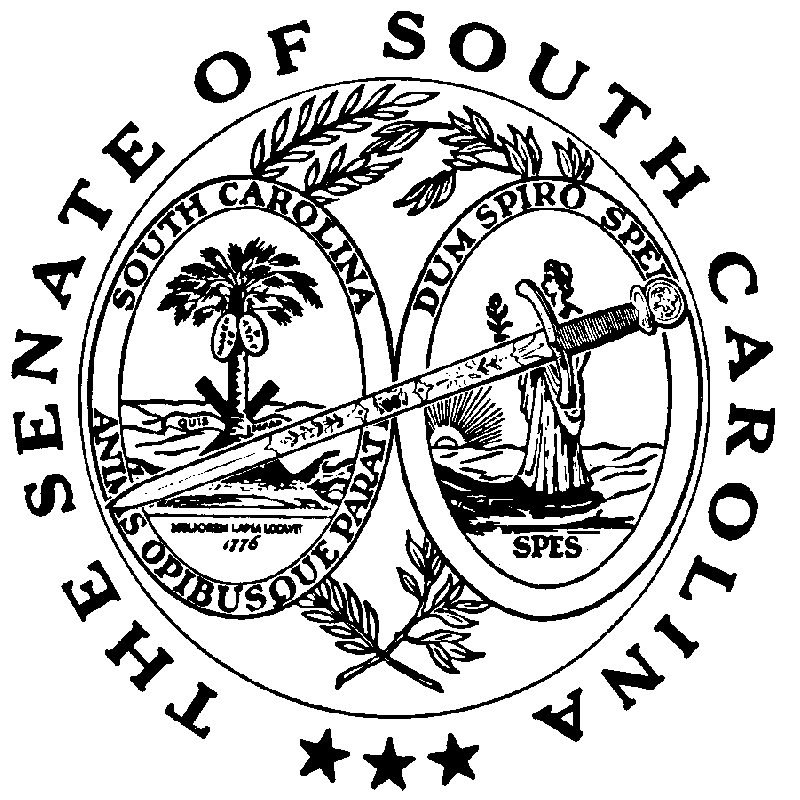 